Мероприятие  по экологическому воспитанию для детей и их родителей.Тема: «Мы родного края природу сохраним».   Цели: Формирование у детей и родителей ответственного  отношения к родному краю, к окружающей природе. Побуждение у  родителей на личном примере относиться к природе бережно, охранять и защищать ее.Задачи:  - образовательная: Формировать у детей знаний о природе родного края;  -развивающая: Привлечение семьи  к сотрудничеству с МБОУ в вопросах экологического воспитания дошкольников;- воспитательная: Воспитать любовь к природе родного края, бережному и доброму отношению.Форма мастер-класс: игровые упражнения; обобщающая беседа.Предварительная работа с детьми: беседа о родном крае, о Родине, рассматривание фотографий с изображением Саратовской области, беседы о правилах поведения в природе, наблюдения в природе, заучивание стихотворений, рассматривание альбома «Дикие животные» нашего края.Словарная работа: Родина, Земля, родной край, лес.Оборудование: компьютер, проектор, экран, колонки, магнитофон; столы, стулья на каждого участника; 2 магнитные доски, флонелеграф; 4  ведра разного цвета, большой обруч; два стола; мешочки с песком «кочки», кегли;  два «торты» муляжи, внутри тарелка с  кусочками овощей, фруктов на шпажках или зубачистках; два стула, две повязки на глаза.Материал: цветок «Белая Ромашка» с 7 лепестками, листочки с заданиями; 4 ватман, цветные карандаши, фломастеры, «мусор» – фантики от шоколадок и конфет, маленькие пластиковые бутылки, бумага, ветки и листья; картинки с изображением разнообразных животных для двух команд; «лужи» цветная  синяя бумага.Действующие лица: Родители, дети, Природа.Ход: (заставка на экране название темы.) 1 слайдРодители с детьми входят в зал под музыку, садятся за столы.Ведущий: «Куда Вы посоветуете мне отправиться?»- спросил он у географа. « Посетите планету Земля,- отвечал географ,- у нее плохая репутация». Здравствуйте, дети, уважаемые родители и почетные гости. Этими слова из сказки « Маленький принц» французского писателя Антуана де Сен-Экзюпери мы хотим начать нашу с вами встречу. Сегодня мы с вами поговорим о планете Земля, о нашем родном крае, о природе и о нашем отношении к ней и, конечно,  поиграем.А в этом поможет нам волшебный цветок «Белая Ромашка», на лепестках которого написаны разные задания и конкурсы, игры для вас.Планета Земля — родимый наш дом.
Но много ли, дети, мы знаем о нем?  2 слайд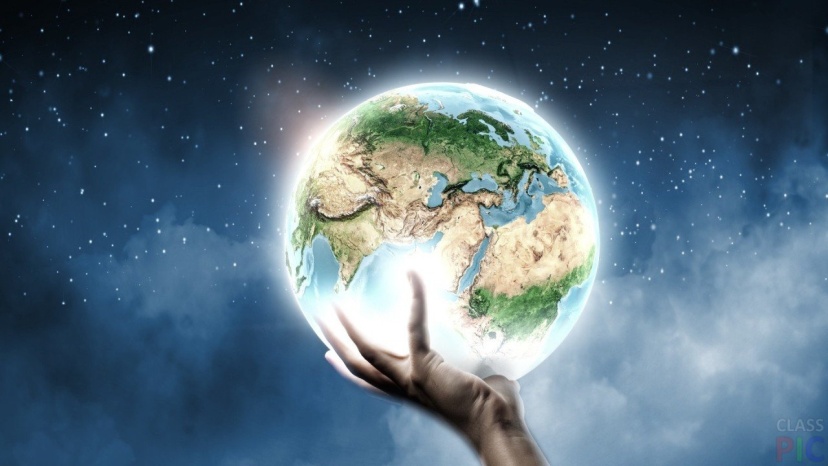 Чтение стихов: 1 ребенок.Красивая наша планета Земля!
Моря, океаны, леса и поля,
Ветра и туманы, дожди и снега:
Землянину каждому ты дорога!2 ребенок.Наша Земля – голубая планета,
Воздухом свежим и солнцем одета.
Нет, вы поверьте,
Земли голубей
От синевы рек, озёр и морей.3 ребенок.Горы, равнины, леса и поля –
Всё это наша планета Земля.
Ветры поют, с облаками играя,
Ливни шумят...
И от края до края
Вы не найдёте чудесней на свете
Нашей прекрасной и доброй планеты!4 ребенок.Наша Земля -
Это шар голубой,
Где посчастливилось
Жить нам с тобой.Ведущий: А теперь приступим к выполнению заданий. Прошу озвучить первое задание семью Арнаутовых.  1 задание: « Экологическая разминка» (отвечают родители)Как называется наш родной край? (Саратовская область) 3 слайд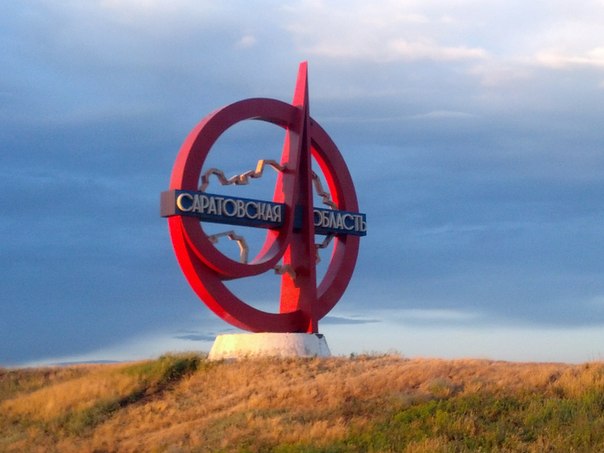 2. На каком берегу реки Волги расположен город Саратов? ( Правобережье) 4 слайд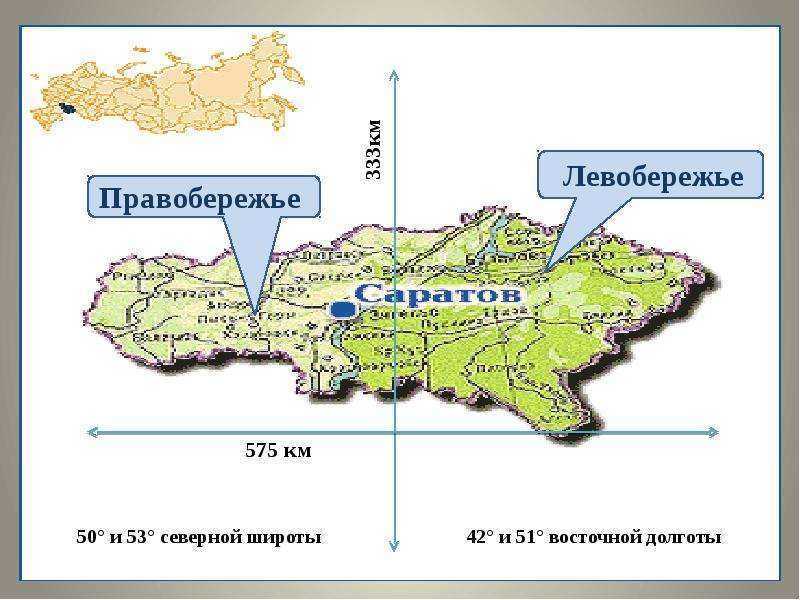 3.Природные зоны Саратовской области? ( Лесостепная, степная, полустепная) 5 слайд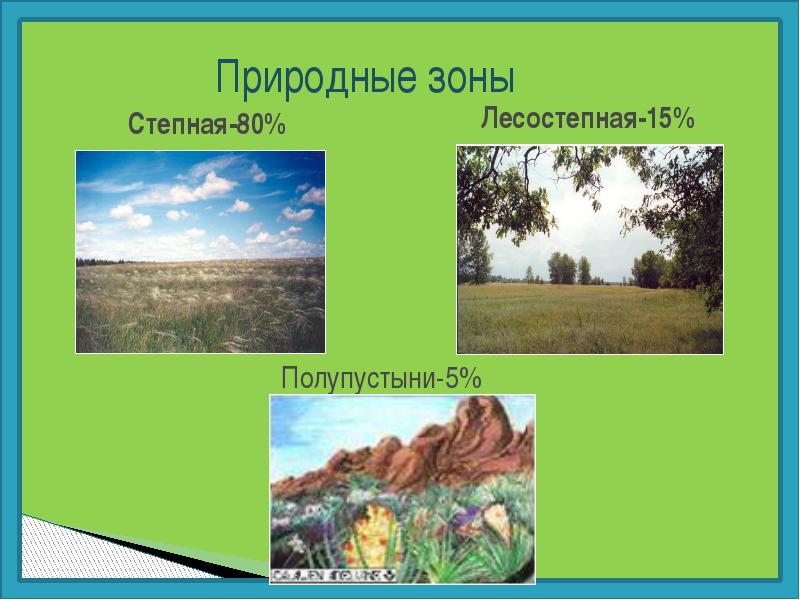 4. Кого называют летающей кошкой и водится ли у она у нас? (сова, да) 6 слайд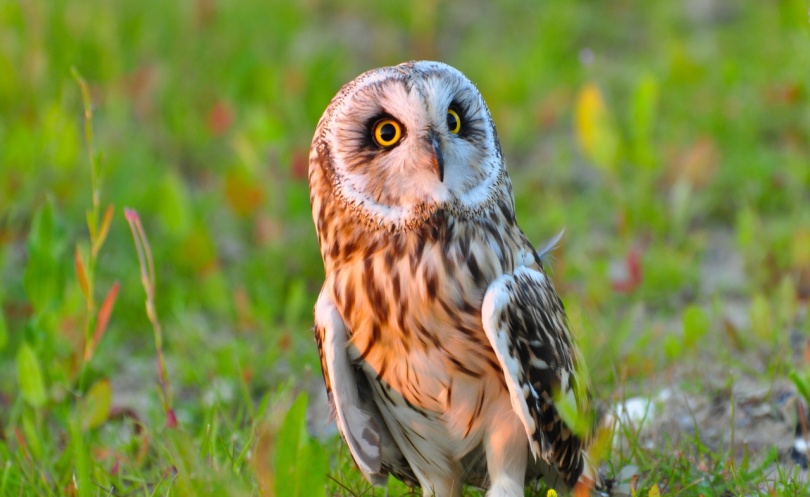 5. Что ест зимой жаба ? (ничего, зимой она спит) 7 слайд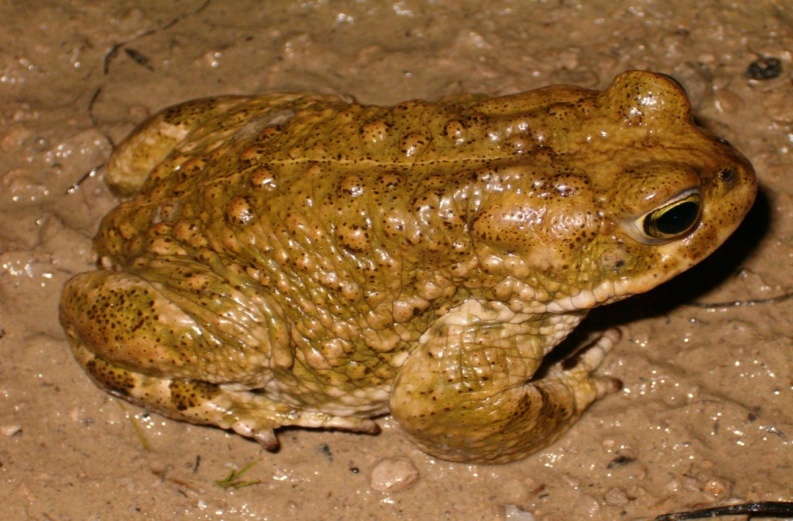 6. Какого жука называют опасным преступником? (колорадского) 8 слайд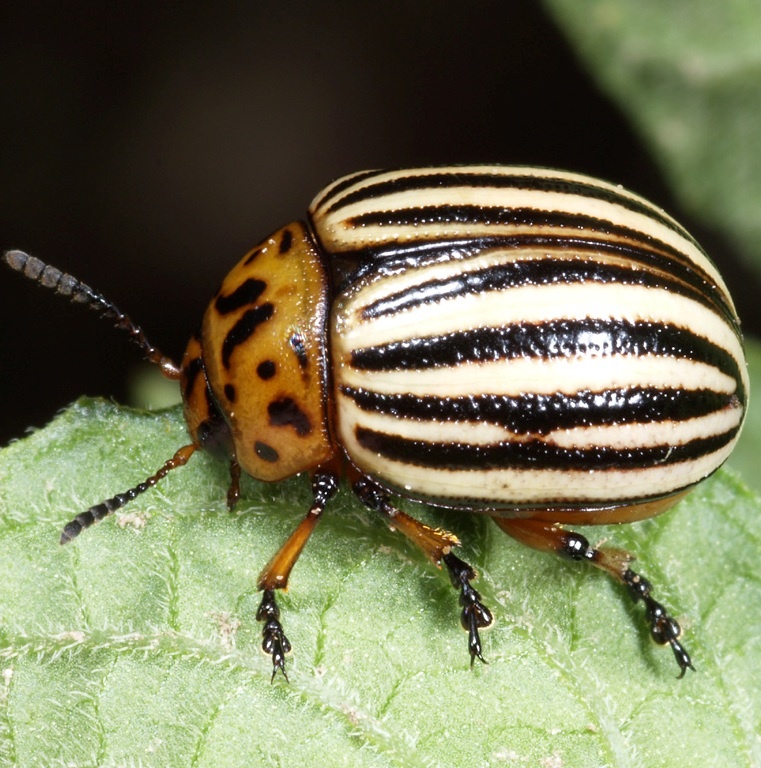 7.Какая речка протекает через область, которая делит ее на 2 части: Левобережье и Правобережье. (Волга) 9 слайд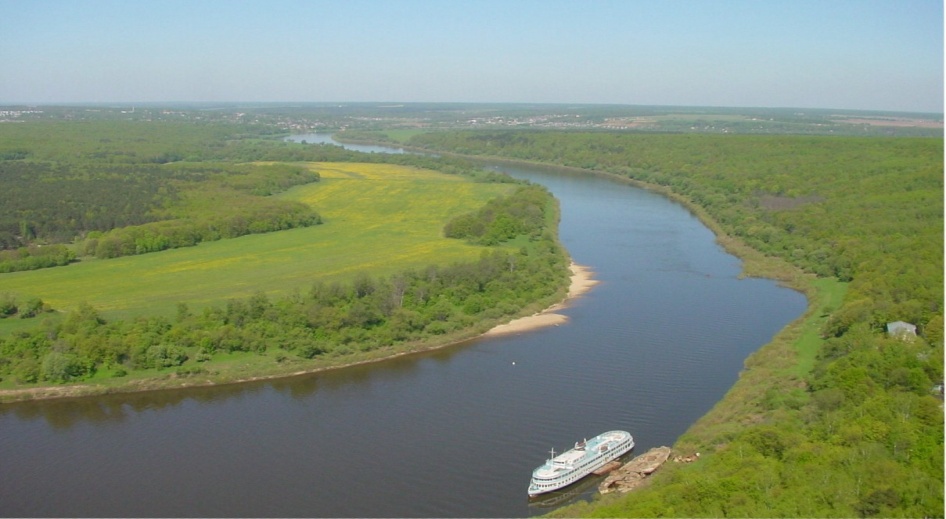 8.  Что   изображено на  гербе  города Калининска? (Лебеди) 10 слайд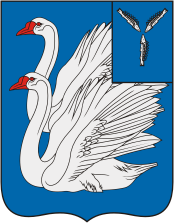 9. Самое большое животное Саратовской области? (Лось) 11 слайд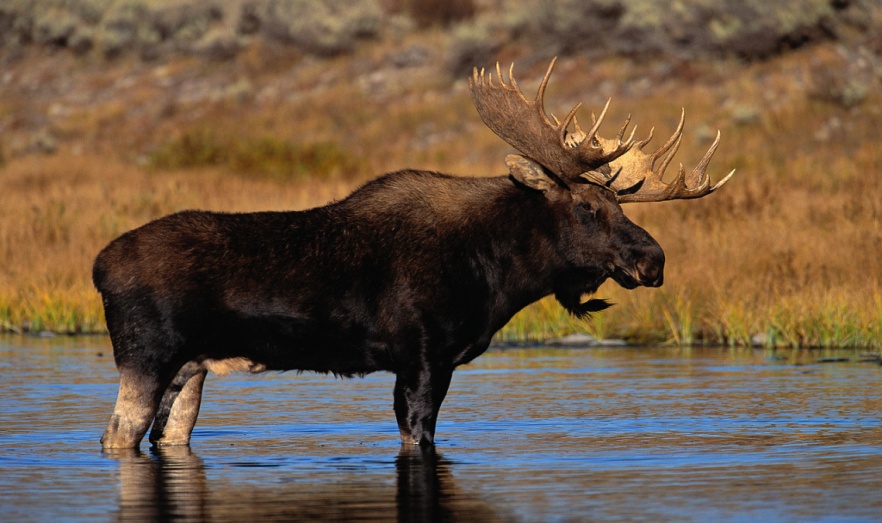 10. А скажите, как  называется с вами наш общий дом? (Природа) 12 слайд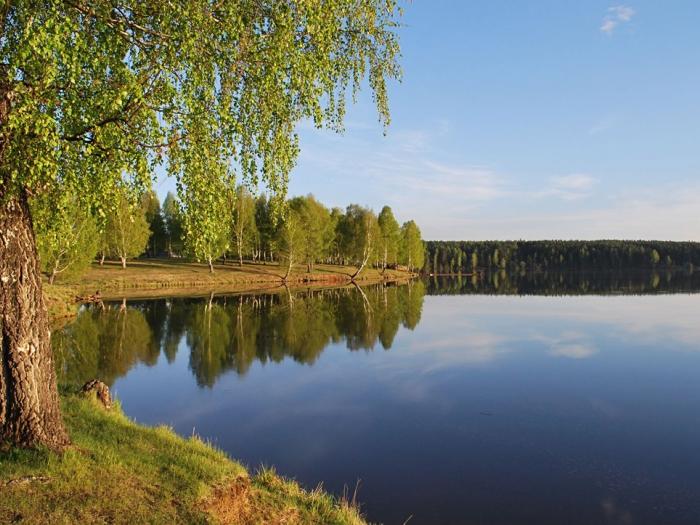 Ведущий: Правильно, Природа. Природа- это самое дорогое, что есть на нашей планете Земля, а человек-это маленькая часть природы. Природа – наше богатство! Сберечь это богатство для следующих поколений – наша задача и долг. Появляется гостья Природа под музыку.Природа:  «Здравствуйте, дорогие мамы, дети и гости, я рада приветствовать вас. Я Природа. Сегодня я хотела бы поговорить с вами о том, как сохранить наш родной край, как сделать воздух и воду чистыми, и все что нас окружает, надо беречь. Ребята, а вы когда-нибудь замечали мусор на улице? Скажите, это хорошо или плохо? (ответы детей). «Что произойдет, если мусор не убирать? (ответы детей). Все верное, ребятки. А поиграть вы хотите?Ведущий: Попросим семью Мартиросян взять второй лепесток нашей Ромашки и зачитать второе задание: ( заставка на экране к игре) 13 слайд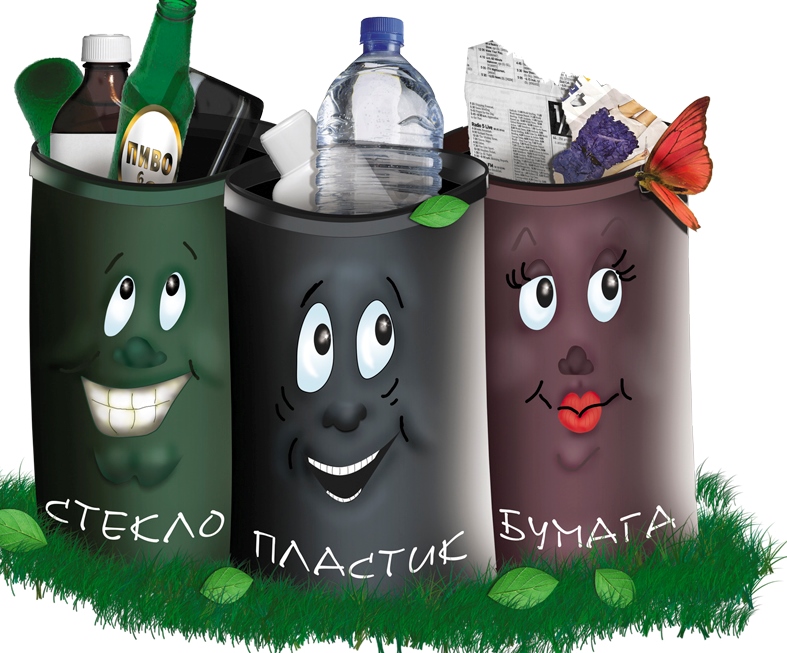 Игра « Собери мусор». ( игра с детьми)Цель: Развитие и воспитание у детей бережного и целостного отношения к природе.Оборудование: мусор – фантики от шоколадок и конфет, маленькие пластиковые бутылки, бумага, ветки и листья; 4  ведра разного цвета, большой обруч.Ход игры: В большой обруч выложить мусор. Дети становятся вокруг обруча.  «Вам нужно рассортировать  мусор. На каждом ведре нарисована картинка с изображением мусора. Например, бутылки кладете в ведро для бутылок и т.д. Всем все понятно? Тогда начили. Природа: «А теперь посмотрите, сколько вы собрали мусора». Что же делать с мусором,  раз его так много? (отвечают родители и дети)Природа: А сейчас я хочу поиграть с родителями. Третий  лепесток цветка сорвет семья Бежиговых. Пожалуйста, зачитайте название конкурса: (заставка конкурса) 14 слайд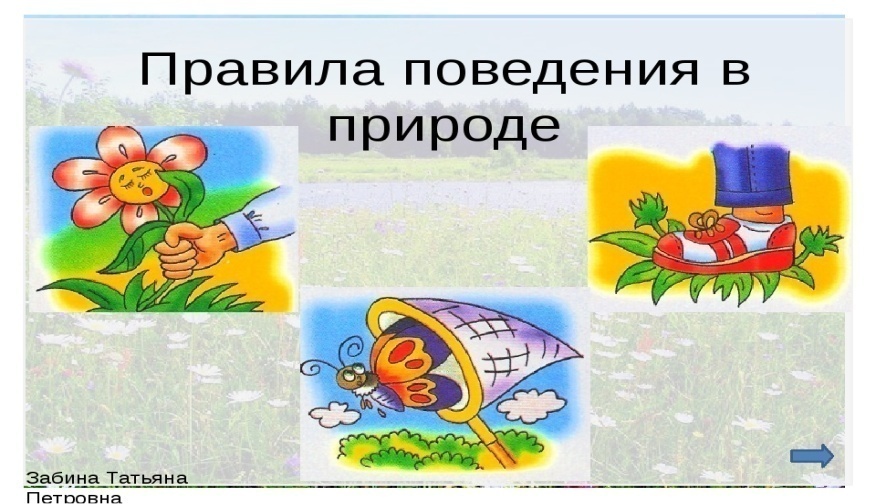 Конкурс «Правила поведения в природе». Уважаемая, Хава Дайдалетовна, раздайте листочки с заданиями родителям. А вам я расскажу условия выполнения задания.Цель: сформировать у учащихся знания о нормах и правилах поведения в природе, формировать умение видеть прекрасное в окружающей природе.Оборудование: листочки с заданиями, ручки.Ход конкурса:  У родителей на столах листки с определенным правилом поведения. Им необходимо дописать предложение «Берегите растения, ведь они…..».и т.д.1.«Как сохранить чистым воздух» Берегите растения, ведь они – зеленые легкие планеты! Листья очищают загрязненный воздух от пыли и копоти. Сажать цветы, кустарники и деревья. Не ломайте ветки, не вытаптывайте траву, не рвите цветы. Не бросайте в костер куски резины или пластмассы. При их горении выделяются очень ядовитые вещества, которые загрязняют воздух.2.«Как сохранить воду чистой». Не загрязняете воду и берега ручьев и рек, озер и прудов. Не бросайте в воду мусор, камни, ветки деревьев. Берегите родники, не замусоривайте землю возле них, берегите деревья на берегах рек и озер. Оберегайте открытые колодцы. Не бросайте в них мусор. Помните пословицу: «Не плюй в колодец – пригодится воды напиться». Не расходуй воду зря. Помните, что запасы воды на Земле ограничены!3.«Как сберечь почву». Необходимо сажать растения. Корнями они скрепляют почву, не дают ветрам выдувать, а воде размывать ее, увеличивают слой перегноя. Нужно оберегать животных, обитающих в почве, - они увеличивают ее плодородность. В парках, скверах и садах нельзя сжигать опавшие листья. Перегнивая под действием микробов, они возвращают в почву минеральные соли, необходимые растениям. Нельзя вырубать леса – из-за этого мелеют реки и почва высыхает. На полях нужно сеять разные растения, чтобы почва не истощалась. 4. «Как помочь нашим зеленым друзьям» Запомните правило: нужно стараться ходить только по тропинкам! Не рвите полевые цветы, не собирайте их букеты. Можно составлять только из садовых цветов.Не ломайте ветки деревьев и кустарников. Дерево или куст может заболеть и погибнуть.Не ловите насекомых-опылителей и насекомых-хищников (например: божьих коровок).. Не разоряйте муравейники. Оберегайте птиц, не заглядывайте в их гнезда, не трогайте яички. Птицы – друзья растений, они спасают растения от насекомых-вредителей.Посадите одно или несколько деревьев, учитесь ухаживать за комнатными и садовыми растениями. 5.«Как вести себя в лесу, чтобы не причинить вреда его обитателям». Старайтесь не шуметь, чтобы не побеспокоить зверей и их детенышей. Нельзя разводить в лесу костры, ломать ветки деревьев, кусты, вытаптывать траву, собирать букеты цветов. После привала нужно убирать за собой весь мусор, не оставляя его в лесу. 6.«Как подкармливать птиц»  Не прибивайте кормушку к стволу дерева. Сметайте с кормушки снег. Не кладите в кормушку куски хлеба, корки мандаринов, макароны. Птицы это не едят! Им нужны семечки подсолнуха, арбуза, тыквы. Можно добавлять к семенам крошки белого хлеба, кусочки не соленого сала.7.«Как сохранить птиц». Не бегайте, не шумите в лесу, не беспокойте птиц и зверей. Не подходите близко к гнездам птиц. По вашим следам хищники могут отыскать и разорить гнезда. Не прикасайтесь к гнездам, иначе птицы-родители могут его покинуть их.8.«Как сохранить живые цветочки в природе». Не рвите полевые цветы, не собирайте их в букеты, иначе останутся без пищи бабочки, пчелы, шмели и другие насекомые. Собирая в лесу ягоды, грибы всегда помните о лесных обитателях, которые ими питаются. Оставляйте часть даров животным. 9. «Как сохранить связь живой и неживой природы». Берегите реки, ручьи, родники от загрязнения, чистая вода необходима всем живым существам. Не ловите насекомых, они опыляют растения и помогают им распространяться. Растения сохраняют влагу, не дают рекам и озерам пересыхать, скрепляют корнями почву, повышают ее плодородность. Не обижайте подземных жителей: дождевых червей, насекомых. Ведь они помогают почве получать влагу и «дышать» воздухом.Ведущий : Пока родители готовятся с ответами. Я  проведу для детей шуточную викторину «Обманки-концовки».Я зачитываю загадки, а вам надо быстро сказать правильно концовку- отгадку:1. Знает девочка любая, что морковка ……. (голубая, оранжевая).2. Белым снегом все одето, значит, наступает …. (лето, зима).3. Ночью каждое оконце слабо освещает ….. (солнце, луна).4. Облетели листья с клена, стал он к осени …. (зеленый, голый).5. Под деревом четыре льва, один ушел, осталось ….. (два, три).6. Мышь считает дырки в сыре, три плюс два равно ….. (четыре, пять).7. По сосне, как в барабан, застучал в лесу …. (баран, дятел).8. На заборе поутру, кукарекал …. (кенгуру, петух).9. Лишь только свет дневной потух, заухал в темноте …. (петух, филин).10. С пальмы вниз, на пальму снова, ловко прыгает …. (корова, обезьяна).11. На болоте во весь дух, громко квакает …. (петух, лягушка).12. Слышала вся улица, как мычала …. (курица, корова).Ведущий : И так, родители готовы? Природа, проверяйте ответы.Природа выходит из зала.Ведущий: Природа не может сама себя погубить, погубить ее можем только мы, люди. С самого детства нам надо проявлять бережное отношение к своему родному краю и оберегать животных. Смотрю, вы уже засиделись, детки!Четвертый  листок цветочка сорвет семья Левкиных. Просим зачитать следующее задание: (заставка для игры) 15 слайд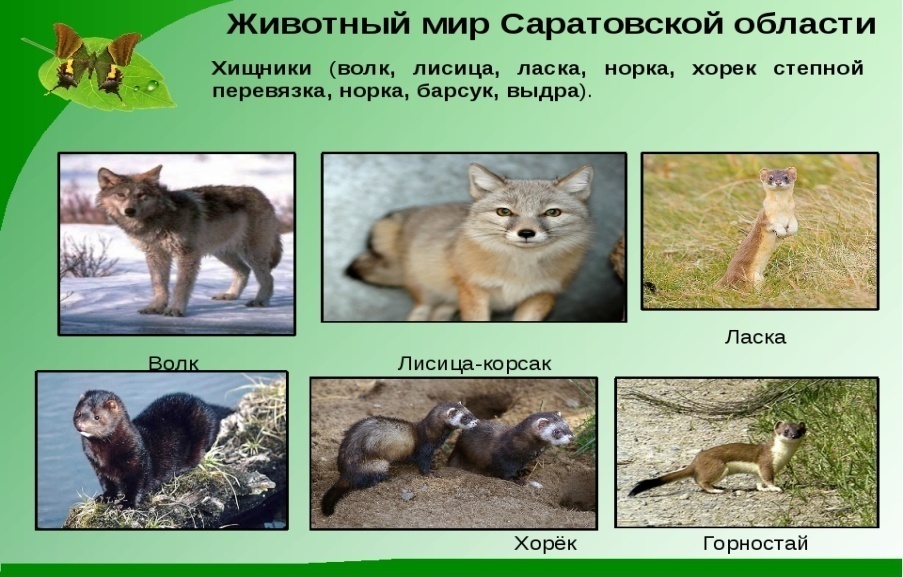 Игра «Животные нашего края» (игра с детьми)Цель: Расширять и систематизировать знания и представления детей о диких животных нашего родного края.Оборудование: картинки с изображением разнообразных животных для двух команд ( лось, лиса, жираф, кенгуру, страус, кабан, волк, барсук, крот, еж, носорог, лев, тигр, слон, заяц, суслик, бобер, крыса, белка, хомяк, мышь полевая, морж, гепард, белый медведь, уж, анаконда, крокодил, обезьяна); две магнитные доски с магнитиками, два стола.Ход игры:  Дети делятся на две команды.  Каждая команда стоит возле своего стола. На столах лежат картинки с изображением разных животных. « Вам необходимо найти картинку с  животным, которое обитает в наших краях, и прикрепить на магнитную доску. По одному родителю стоят у маг. досках и помогают детям прикрепить картинку. Надо брать по одной картинке. Передавать эстафету другому игроку. Чья команда выполнит задание быстро и правильно, та и победит».Ведущий: Обе команды выполнили задание правильно. Победила дружба. Заставка природы 16 слайд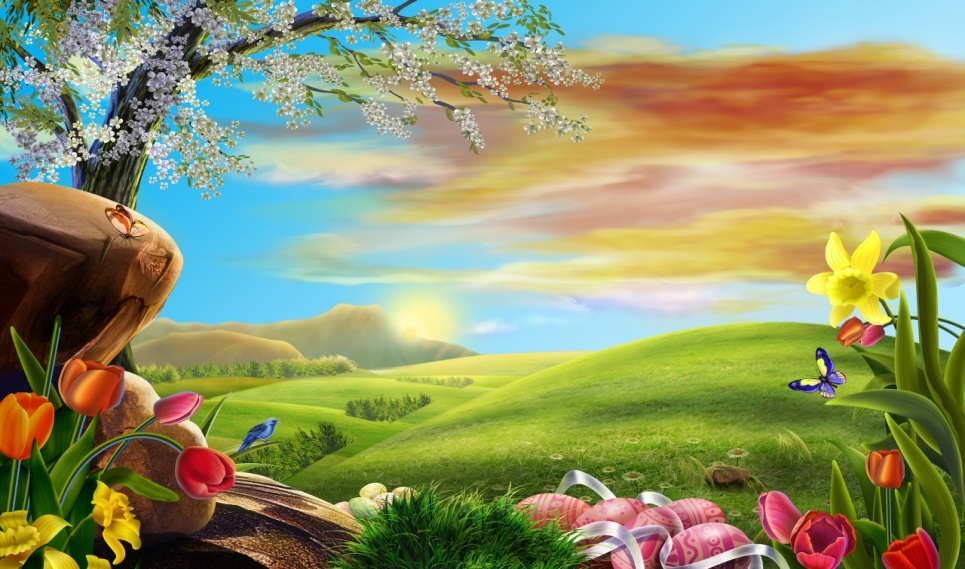 Чтение стихов (ребенок с мамой или папой)5 Ребенок.Не губи деревья ты,  Сохрани в лесу цветы!По лесочку мы пойдёмИ весь мусор соберём.                            Пусть щебечут соловьиОт зари и до зари!1 РодительДо чего ж природу жалко.                                Не губи её красу!Человек, не делай свалкуРядом с городом в лесу!Лес зелёный охраняй!И зверей не обижай!6 Ребенок.Мы хотим, чтоб птицы пели, Чтоб вокруг леса шумели, Чтобы были голубыми небеса, Чтобы речка серебрилась, Чтобы бабочка резвилась И была на ягодках роса!Мы хотим, чтоб птицы пели, Чтоб вокруг леса шумели, Чтобы были голубыми небеса, Чтобы речка серебрилась, Чтобы бабочка резвилась И была на ягодках роса!Мы хотим, чтоб птицы пели, Чтоб вокруг леса шумели, Чтобы были голубыми небеса, Чтобы речка серебрилась, Чтобы бабочка резвилась И была на ягодках роса!Мы хотим, чтоб птицы пели, Чтоб вокруг леса шумели, Чтобы были голубыми небеса, Чтобы речка серебрилась, Чтобы бабочка резвилась И была на ягодках роса!Самая прекрасная, родная,
Разноцветная, веселая, живая,
Ты для нас, как мать, одна на свете,
Мы твои заботливые дети.2 РодительТо бросаем, то кидаемНа поляне, на траве.Мы все в мусоре утонем,Если мусор в голове.Шар земной – наш дом родной,Но теперь от века к векуОн в опасности большойОт деяний человека.                                                                7 Ребенок                   Дерево, трава, цветок и птицаНе всегда сумеют защититься,Если будут уничтожены они,На планете мы окажемся одни.3 РодительНадо природу беречь и лелеять,Копать осторожно, умеючи сеять,Ловить и стрелять не подряд, а с умом,Что нынче посеем, то завтра пожнем.Ведущий: Спасибо за прекрасные стихи. Просим семью Козловых зачитать пятое задание конкурса (заставка для игры) 16 слайд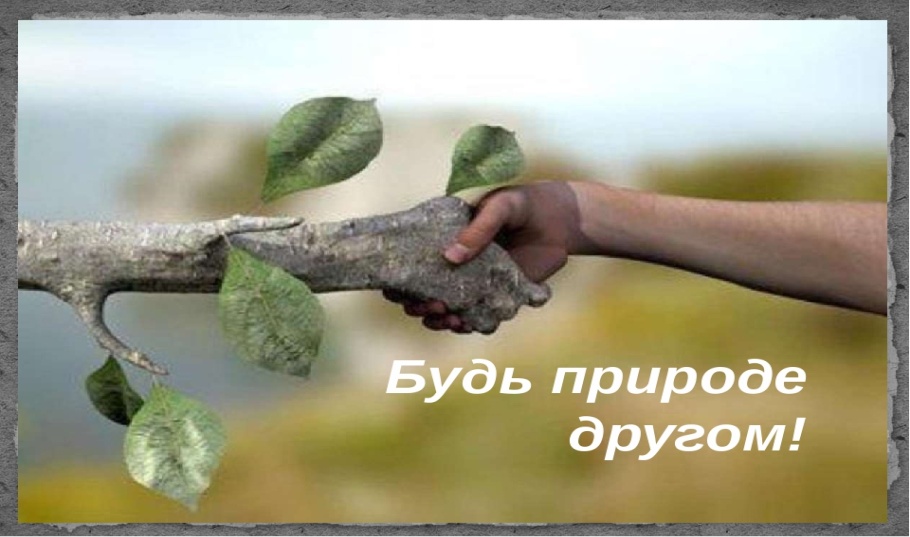  Игра «Будь природе другом»Цель: Воспитывать у детей и взрослых чувство ответственности за своё поведение в природе.Оборудование: цветные карандаши, фломастеры; 4 ватмана, флоненеграф.Ход игры: Учавствуют четыре пары родителей. « Вам предстоит нарисовать знаки, что наносит вред природе».Ведущий:  И снова все справились с заданием. Но не только мы должны беречь природу, но еще и себя. Быть смелыми, сильными и быстрыми. Я к чему я это говорю, сейчас узнаем. Чья же семья зачитает нам шестое задание на лепестке? Семья Шабутиных. Конкурс «Перепрыгни, оббеги». (мама, папа и ребенок)Цель: Развивать быстроту реакции, ловкость. Воспитывать внимательное и заботливое отношение к окружающим, желание им помогать. Укрепление связи взаимодействия «детский сад-семья».Оборудование: мешочки с песком «кочки», «лужи» цветом синяя бумага, кегли.Ход игры: Учавствуют две пары семей. Первыми начинают мамы. Они стоят на старте, возле кочек. Ребенок стоит возле «луж», а папа возле кеглей. Образуется цепочка на расстоянии.  Мамам надо пройтись по кочкам, хлопнуть по ладошке ребенку (передача эстафеты). Ребенок перепрыгивает через лужи, приближаясь к папе. Хлопает по ладошке папу. А папе надо зигзагом оббежать кегли. Чья семья первой выполнит задание, та и победит. В конкурсе могут учавствовать 4-6 семей.Ведущий: Вот и показали как вы сможете по заботится об окружающих. Замечательно справились и с этим заданием. Богат наш родной край не только, животными, птицами, растениями, он и растениями, которые сажаем мы сами, люди. Посмотрите, остался последний лепесток Ромашки. Интересно, какое же там задание или снова конкурс?Заходит Природа в зал с «тортами».Природа: Вы меня не потеряли? Я для вас приготовила угощения. А какое, сейчас узнаете.  Последний лепесток с заданием попросим зачитать семью Завгородних.(Заставка к игре) 17 слайд 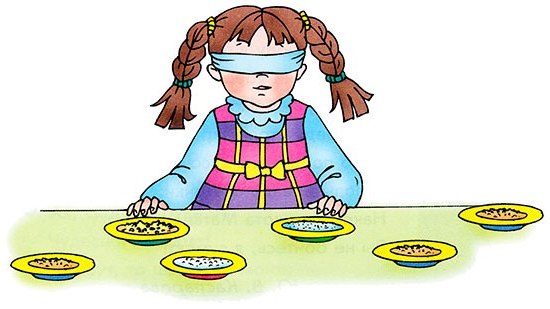 Конкурс «Угадай на вкус»Цель: Обогащать вкусовые ощущения; развивать умение  определять какой фрукт, овощ растет в нашем краю, а какой нет с завязанными глазами.Оборудование: два «торты» муляжи, внутри тарелка с  кусочками овощей, фруктов на шпажках или зубачистках; два стула, две повязки на глаза.Ход игры: На одном стуле сидит ребенок, на другом кто-то из родителей. Им завязывают глаза повязками или платочками. Ребенка пробует кусочек фрукта, например: яблоко, на вкус определяет его и угадывает, растет он в нашем родном краю или нет. Так же с родителем. Ему дают кусочек апельсина, на вкус угадывает фрукт и в какой стране он отрастет. Каждый раз участник меняется, пока не закончатся фрукты и овощи.Природа: Все правильно вы угадали. В нашем родном краю не растут экзотические фрукты, но зато большое разнообразие овощей.Ведущий: А сейчас я предлагаю послушать музыкальную загадку (звучит мелодия Сен-Санса «Лебедь»). Послушайте музыку и скажите, о какой птице рассказывает музыка? (Лебедь). Лебедь – это символ чистоты. Он живет только на чистых озерах и прудах. Лебеди одухотворяют ещё и духовную чистоту. Если эти птицы поселятся рядом с нами – это будет свидетельством высокой экологической культуры. И мы  хотим вам, родители и гости, подарить  лебедей, которых мы вместе с детьми сделали своими руками.    18 слайд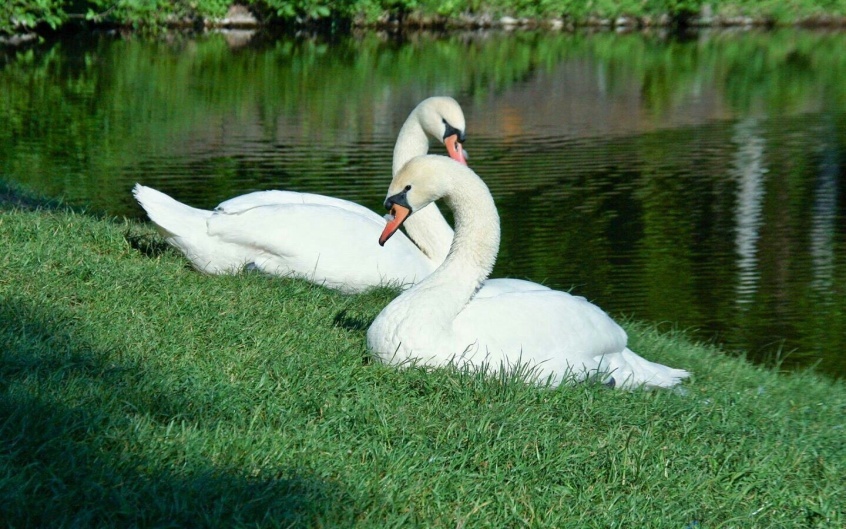 Дарение подарковВедущий: Мы с вами несем ответственность за бережное отношение к нашему родному краю, учимся быть внимательными к нему, не губить природу. Человек не властелин природы: губя ее, он губит самого себя. Ребята, из вас получатся отличные защитники природы и родного края.19 слайд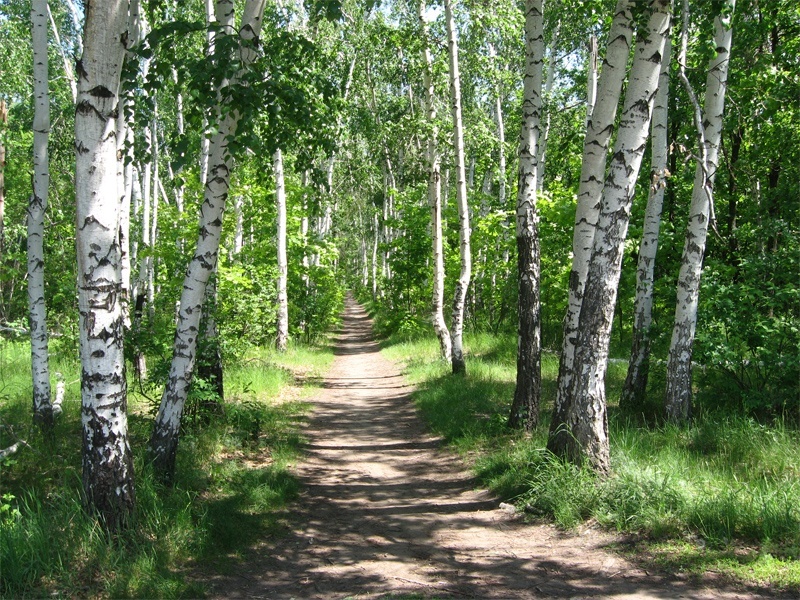 Чтение стихов.8 Ребенок Надо природу беречь и лелеять,Копать осторожно, умеючи сеять,Ловить и стрелять не подряд, а с умом,Что нынче посеем, то завтра пожнем.9 Ребенок Всё хорошее в людях – из детства!
Как истоки добра пробудить?
Прикоснуться к природе всем сердцем:
Удивиться, узнать, полюбить!10 Ребенок
Мы хотим, чтоб земля расцветала,
И росли, как цветы, малыши,
Чтоб для них экология стала
Не наукой, а частью души!Благодарим за внимание!Муниципальное бюджетное дошкольное образовательное учреждение« Детский сад № 12 г. Калининска Саратовской области»Мастер – класс по экологическому воспитанию для детей старшей группы и их родителейна тему: "Мы родного края природу сохраним".Составила: воспитательСамойлова Елена ПавловнаКалининск 2021